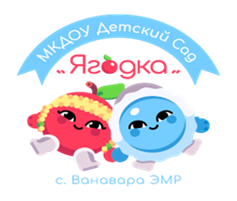 Конспект занятия по формированию математических представленийдля детей 1 младшей группы«Соберем яблоки в корзину».Цель: развитие умения формировать группы однородных предметов, различать количество предметов: один – много, развивать речь.Материалы: 2 корзины, поднос, игрушки заяц и медведь, муляжи яблок красные и зеленые. Ход занятияВоспитатель говорит, что в гости пришли заяц и медведь (показывает), принесли на подносе яблоки.Воспитатель показывает детям яблоки на подносе и говорит:- Ребята, надо помочь игрушкам разложить яблоки в корзины. Для зайчика мы сложим красные яблоки, а для мишки – зеленые.Воспитатель рассаживает игрушки, перед каждой ставит корзину. Воспитатель показывает детям яблоко и спрашивает: - Что это? Какого оно цвета? У меня одно яблоко. Сколько у меня яблок?Воспитатель обращает внимание на яблоки, лежащие на подносе, и говорит:- на подносе много яблок? Сколько яблок на подносе?Воспитатель предлагает детям взять по одному яблоку. Затем называя детей по именам, спрашивает:- Что у тебя? Какого цвета яблоко? Сколько яблок у тебя в руке?Воспитатель кладет красное яблоко в корзину зайчику, а зеленое – в корзину мишке и спрашивает:- Какое яблоко в корзине у зайчика? Сколько яблок в корзине? Какое яблоко в корзине у мишки? Сколько яблок в корзине?Воспитатель предлагает детям положить яблоки в корзину: зайцу – красные, а мишке – зеленые. Дети выполняют задание педагога.- Сколько яблок у зайчика в корзине? Какого они цвета? Сколько яблок у мишки в корзине? Какого цвета яблоки у него в корзине?Зайчик и мишка благодарят детей за помощь и предлагают поиграть с ними в игры.Проводятся игры  «У медведя во бору» и «Волк и зайцы».